Задания первого тура заключительного этапа
Всероссийской олимпиады школьников по обществознанию .10 класс1. Задания для выбора ответа
(«да» — если высказывание верно, «нет» — если высказывание неверно)Ответы:По 1 баллуМаксимальная оценка — 10 баллов2. Задания на ряды2.1. Назовите общее понятие для приведенных ниже:2.1.1. Ответ: профессиональные участники рынка ценных бумаг.2.1.2. Ответ: характерные признаки государства2.2. Что является лишним в каждом ряду? Лишнее выпишите и объясните, почему вы так решили.2.2.1. Ответ: Валютная спекуляция. В ряду приведены примеры внешнеторговой политики, а валютная спекуляция является примером получения доходов физическими или юридическими лицами на валютном рынке от спекуляций с валютой.2.2.2. Лишним является выборность органов государства, поскольку она не является существенным признаком правового государства.2.2.3. Ответ: убеждение – метод властвования, остальные – источники власти.По 1 баллуМаксимальная оценка — 5 баллов3. Решите задачи3.1. К. не обязан давать показания, т.к. в соответствии со ст. 56 УПК РФ священнослужитель не подлежит допросу в качестве свидетеля об обстоятельствах, ставших ему известными из исповеди.1 балл за указание на УПК или Конституцию1 балл за указание на то, что священнослужитель не подлежит допросу в качестве свидетеля1 балл за указание на то, что свидетельским иммунитетом священнослужитель обладает только на то, что стало ему известными из исповеди.3.2. Т. не прав в следующем. Л. не обладает правом законодательной инициативы, но, поскольку предложение о внесении изменений в законодательство не является законодательной инициативой, то этот факт не является препятствием подачи подобного предложения Президенту. Также в соответствии со ст. 33 Конституции России граждане Российской Федерации имеют право обращаться лично, а также направлять индивидуальные и коллективные обращения в государственные органы и органы местного самоуправления. Законом не установлены требования последовательного обращения граждан в органы местного самоуправления и в органы государственной власти.1 балл за указание на «предложение о внесении изменений в законодательство не является законодательной инициативой»1 балл за указание на «граждане Российской Федерации имеют право обращаться лично, а также направлять индивидуальные и коллективные обращения в государственные органы и органы местного самоуправления»1 балл за указание на «граждане имеют право непосредственно обращаться в органы гос.власти вплоть до президента, без предварительного обращения в нижестоящие органы3.3. Суд не примет довод ООО «Белочка», поскольку в соответствии со ст. 46 Конституции РФ каждому гарантируется судебная защита его прав и свобод и в соответствии со ст. 4 АПК РФ отказ от права на обращение в суд недействителен.1 балл за — «суд не примет доводы» (при наличии правильного обоснования)1 балл за — «каждому гарантируется судебная защита его прав и свобод»1 балл за — «отказ от права на обращение в суд недействителен»3.4. Ответ: Никак не изменитсяРешение:, равновесная зарплата равна 550, поэтому никто не нанимает работников по зарплате ниже 550.1 балл за определение равновесной ставки заработной платы2 балла за правильный ответ3.5. Ответы: 1) В районе Е; 2) Нет, не поддерживает1 балл за 1)2 балла за 2)По 3 баллаМаксимальная оценка — 15 баллов4. Вставьте понятие4.1. (Переменные издержки)4.2. (Государственный долг)4.3. (Олигополия)4.4. (Агностицизм)4.5. (Принуждение)4.6. (Политический институт)4.7. (Креационизм)По 1 баллуМаксимальная оценка — 7 баллов5. Проанализируйте следующую информацию и ответьте на поставленные вопросы.5.1. Ответ: Либертарианской идеологии. Например, Андрей Илларионов. 1 балла за определение идеологии1 балл за указание представителя5.2. Ответ: Георг – атеист, Вильгельм – деист, Фридрих – теист 2 балл за одного верно определенного мыслителя4 балла за трех верно определенных мыслителейМаксимальная оценка — 6 баллов6.1. Ответ: правовое государство.3 балла6.2. Ответ: Свобода6.2.1  — 2 балла6.2.2. — 6 баллов7. Ответ: 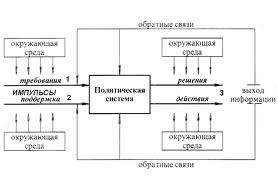 10 баллов8. Ответ: 1) Мельпомена — муза трагедии (допустимо: покровительница театра); 2) Фемида — богиня правосудия (допустимо, Юстиция, т.к. на изображении вместо греческого рога изобилия, римский меч); 3) Урания — муза астрономии 4) Ника — богиня победы. Это имя используется в названии американской фирмы-производителя спортивных товаров Nike; 5) Терпсихора — муза танца.По 0,5 за строку1 балл за бренд6 баллов9. Ответ: 1) подданные, 2) адепты (приверженцы), 3) граждане.1 ответ — 1 балл2 ответа — 3 балла3 ответа — 5 баллов10. 10.1. 1) В 1990-е годы происходило снижение доверия к государственным институтам (по причине их разрушения) и как следствие общее снижение доверия в обществе. 2) Резкое понижение доверия произошло с 2005 по . Что большинству людей можно доверять в . считали 36,4%, в . – 36%, в . – только 17,6%. 3) Одновременно что в отношениях с людьми следует быть осторожными считали в 1990 – 57.9%. в 2005 – 58%, в 2008 – уже 78,1%. Указаны тенденции 1), 2), 3) = 5 балловУказаны тенденции – указаны 2 из 3х тенденций = 3 баллаУказана одна тенденция = 1 баллНи одна тенденция корректно не указана = 0 баллов10.2. 1) Государственные институты и общественные организации в современном обществе связаны с межличностными отношениями и группами посредством социальных сетей – современной корпоративной версии спонтанной организации. На уровне межличностных взаимодействий гражданские отношения можно рассматривать как элемент, встраивающийся в институциональные системы.2) Гражданское общество – это совокупность негосударственных институтов, связанных с различными сферами деятельности: экономическим производством, культурой, семейной жизнью, добровольными ассоциациями, которые осознают (рефлексируют) свои интересы, формулируют их (представляют рационально), используют свое понимание и ресурсы для контроля и критики государственной власти. 3) Кризис государственных институтов снижает уровень доверия. Создаются потенциальные возможности для развития институтов гражданского общества, усиления горизонтальных, сетевых связей в обществе, как традиционных (семья, религиозные и этнические общины, местные сообщества), так и новых (профессиональные, дружеские сети, интернет-сети).  Но для этого указанные институты и общности должны быть сильными, не переживать кризис. К 1990-м годам в России они переживали кризис, поэтому не стали точками роста гражданского общества. Исследование показало слабость общественных организаций в России. Люди не получают реальную помощь от национальных и религиозных общин. Источником реальной помощи чаще всего оказываются родственные связи. Причинами, по которым не формируется гражданское общество и доверие, являются кризис семьи, десятилетия атеистической пропаганды, невовлеченности людей в церковные организации. Причинами, создающими новые возможности развития гражданского общества, являются развитие самоорганизации, средств коммуникации, мобильности.4) Фактором развития гражданского общества является активная жизненная, гражданская позиция, активистский тип участия. По данным исследования активисты и религиозных, и нерелигиозных организаций больше склонны доверять людям (24,3% активисты, в том числе 32,6% религиозные активисты по сравнению с 17,6% в среднем), считают, что в отношениях с людьми следует быть острожными: активисты все – 72,5%, в том числе религиозные – 61,2% по сравнению с 78,1% в среднем. 5) Государство должно создавать правовые основы для реализации гражданских прав, защиты частной собственности. Государственные организации должны оказывать предусмотренную законом помощь гражданам, граждане должны быть проинформированы о своих правах, механизмах их реализации, государственных гарантиях, процедурах обращения в государственные органы, в том числе за необходимой помощью. Причинами, препятствующими развитию гражданского общества, являются традиции государственной (партийной) монополии на власть, отсутствие демократических традиций.Причинами, создающими новые возможности развития гражданского общества, являются демократизация, развитие правового государства, формирование правовой культуры, самоуправления.  Могут быть указаны и другие аргументы в дополнение к пп. 3) и 4)Указаны основные тенденции, обозначенные к тексте (п.1), 4)), приведено определение гражданского общества, в котором показана роль указанных вопросе институтов в формировании гражданского общества (п.2), указаны аргументы, касающиеся развития семьи и сетей 3) и государственных институтов 5), включая условия, тенденции, причины, а также другие аргументы = 10 балловУказаны позиции 1), 4), близко к определению 2) И не полно аргументы 3) И 5) = 7 баллаУказана позиции 1), 4), частично 2) И фрагментами аргументы 3) ИЛИ 5) = 4 баллаУказана позиция 1), частично 2) ИЛИ частично аргументы 4), 3), 5) = 2 баллаУказана только одна из позиций = 1 баллНет ответа = 0 баллов10.3. 1) Доверие можно рассматривать как социальную норму, действующую во всех слоях общества, включая межличностное и институциональное доверие. Доверие обеспечивает существование и функционирование социальных сетей. Смещение связей взаимопомощи и особенно показатели реально получаемой помощи происходит в том же направлении, что изменение показателей доверия (рост значений дружеских и родственных связей (хотя результаты массового опроса и групповых дискуссий различаются), недоверие к государственным институтам и отсутствие помощи от них). Надеялись получить помощь родственников 89,6%, получили 79,7%; надеялись получить помощь друзей 87,3%, получили 68%. Помощь национальных общин надеялись получить 88,5%, но получили только 1,2%. 2) Участник может согласиться или не согласиться, что данные об ожидании поддержки характеризуют доверие и зрелость гражданского общества. В аргументах должны быть содержательно использованы понятия: - доверие (как выраженное в действии ожидание, что реакции партнера по взаимодействию будут для нас выгодными, благоприятными; по Э.Дюркгейму – это фактор социальной солидарности) - социальные сети (как форма социальных взаимодействий /или/ структура отношений, в которых взаимодействуют социальные субъекты /или/ система личных отношений, в которые включен каждый индивид) (Р.Эмерсон, М.Кастельс)- социальный капитал (по П.Бурдье – форма капитала (ресурса), существующая внутри отношений между индивидами, что позволяет им иметь доступ к ресурсам других людей, количество и качество имеющихся ресурсов социальных связей)- гражданское общество (указаны концепции Т.Гоббса, Дж.Локка, Ш.Монтескье, Г.Гегеля, К.Маркса, Т.Пейна, А.Токвиля)- общественные организации, национальные (этнические) организации, религиозные организации, дружеские группы, профессиональные ассоциации, семейные группы, местное самоуправление- социальная защита, социальная политика, социальное государство, государственные услуги- /возможно также понятие/ взаимность (реципрокность)Указаны статистические данные 1) (в том числе противоречие, выделенное курсивом), сформулирована позиция, приведены аргументы, содержательно использованы социологические понятия, приведены ссылки на авторов, подходы, теории 2) = 10 балловУказаны стат. данные 1), И сформулирована позиция и аргументы частично (с понятиями и авторами) ИЛИ полно представлены аргументы, но без авторов и подходов = 7 балловУказаны стат. данные 1), И сформулирована позиция и аргументы без понятий и авторов 2) ИЛИ нечетко сформулирована позиция и аргументы, но есть правильные содержательные положения = 5 баллаУказаны статистические данные 1), И нечетко сформулирована позиция, не раскрыты аргументы = 3 баллаУказаны только статистические данные, нет позиции и аргументов = 1 баллАргументы без стат. данных и еще менее полные ответы = 0 баллов1.1.1.2.1.3.1.4.1.5.1.6.1.7.1.8.1.9.1.10.нетнетданетнетнетДа/нетдаданет